Управління культури, національностей, релігій та охорони об’єктів культурної спадщини облдержадміністрації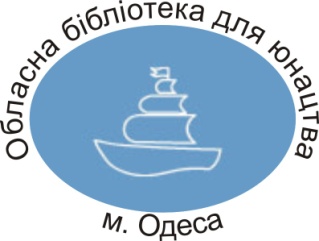 Одеська обласна бібліотека для юнацтва                                     ім. В. В. МаяковськогоЗупинимо булінг разом!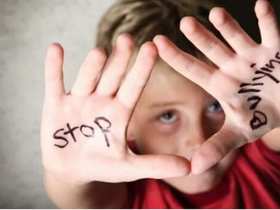 Корисні посилання щодо теми антибулінгуВебліографічний списокОдеса – 2018Сьогодні надзвичайно багато говорять про факти булінгу в школах. Показовою була історія «з харківським тортом». Однак, на жаль, такі випадки непоодинокі. У кожній школі, практично у кожному класі є певні «вигнанці», з яких періодично знущаються однолітки чи старшокласники.Чому таке відбувається у нашому суспільстві? Які саме причини могли зумовити ситуацію, що склалася? Що робити, щоб запобігти булінгу? На ці питання ви знайдете відповіді на сайтах:Сайт «Стоп булінг». За підтримки ЮНИСЕФ [Електронний ресурс]. – Електрон. дані. – Режим доступу: http://www.stopbullying.com.ua/ – Загол. з титулу екрану. – Мова: укр. – Перевірено: 28.11.2018 
(Психологічне та фізичне насилля серед дітей шкільного віку, його види і поради батькам, педагогам та дітям як діяти у складних ситуаціях)Корисні посилання на сайті Міністерства освіти та науки [Електронний ресурс]. – Електрон. дані. – Режим доступу: https://mon.gov.ua/ua/osvita/zagalna-serednya-osvita/protidiya-bulingu/korisni-posilannya-shodo-temi-antibulingu  – Загол. з титулу екрану. – Мова: укр. – Перевірено: 28.11.2018 Стоп шкільний терор. Український інститут дослідження екстремізму [Електронний ресурс]. – Електрон. дані. – Режим доступу: http://uire.org.ua/wp-content/uploads/2017/11/Doslidzhennya-buling.pdf - Загол. з титулу екрану. – Мова: укр. – Перевірено: 28.11.2018 Закон про булінг. Український інститут дослідження екстремізму [Електронний ресурс]. – Електрон. дані. – Режим доступу: http://uire.org.ua/tag/zakon-pro-buling/ Вікіпедія «Цькування» [Електронний ресурс]. – Електрон. дані. – Режим доступу: https://uk.wikipedia.org/wiki/%D0%A6%D1%8C%D0%BA%D1%83%D0%B2%D0%B0%D0%BD%D0%BD%D1%8F - Загол. з титулу екрану. – Мова: укр. – Перевірено: 28.11.2018 Закон Верховної Ради про протидію булінгу [Електронний ресурс]. – Електрон. дані. – Режим доступу: http://uire.org.ua/tag/zakon-pro-buling/ - Загол. з титулу екрану. – Мова: укр. – Перевірено: 28.11.2018 У Одесі поставили завданням номер один перемогти дитячий булінг [Електронний ресурс]. – Електрон. дані. – Режим доступу: https://usionline.com/2018/10/29/v-odesse-postavili-zadachej-nomer-odin-pobedit-detskij-buling/ - Загол. з титулу екрану. – Мова: укр. – Перевірено: 28.11.2018 Сайт 4mama. Раздел Психология [Електронний ресурс]. – Електрон. дані. – Режим доступу: http://4mama.ua/uk/mom/psychology/4508-tse-strashne-slovo-tskuvannya-yak-vilikuvati-ditey-vid-bulingu-rozpovidaye-psiholog - Загол. з титулу екрану. – Мова: укр. – Перевірено: 28.11.2018; http://4mama.ua/mom/psychology/10159-1000-v-den-stolko-molodyh-lyudey-pytayutsya-uyti-iz-zhizni-ezhednevno-chto-delat-mysli-psihologa;http://4mama.ua/uk/mom/psychology/5289-sumisno-z-zhittyam-yak-zahistiti-pidlitka-vid-suitsidu-rekomendatsii-psihologa Сайт Заботливая Альфа. Истоки агрессии [Електронний ресурс]. – Електрон. дані. – Режим доступу: http://alpha-parenting.ru/2018/09/03/agressiya-1/ - Загол. з титулу екрану. – Мова: рос. – Перевірено: 28.11.2018Фейсбук. Группа Заботливая Альфа. Развитие на основе привязанности [Електронний ресурс]. – Електрон. дані. – Режим доступу: https://www.facebook.com/groups/alpha.parenting/ - Загол. з титулу екрану. – Мова: рос. – Перевірено: 28.11.2018Проект «Безопасная школа» [Електронний ресурс]. – Електрон. дані. – Режим доступу: https://emmanuil.tv/v-ukraine-startoval-proekt-bezopasnaya-shkola/ - Загол. з титулу екрану. – Мова: рос. – Перевірено: 28.11.2018Ник Вуйчич про булінг [Електронний ресурс]. – Електрон. дані. – Режим доступу: http://dumskaya.net/news/nik-vuychich-v-odesse-rasskazal-detyam-o-bulling-091748/ - Загол. з титулу екрану. – Мова: укр. – Перевірено: 28.11.2018Одеські школярі зустрілися з Ніком Вуйчичем [Електронний ресурс]. – Електрон. дані. – Режим доступу: https://osvita-omr.gov.ua/odeski-shkoliari-zustrilysia-z-nikom-vuichychem/ - Загол. з титулу екрану. – Мова: укр. – Перевірено: 28.11.2018Освітній проект «На урок». Як запобігти булінгу. Поради та вправи для розвитку емпатії [Електронний ресурс]. – Електрон. дані. – Режим доступу: https://naurok.com.ua/post/yak-zapobigti-bulingu-poradi-ta-vpravi-dlya-rozvitku-empati - Загол. з титулу екрану. – Мова: укр. – Перевірено: 28.11.2018Чому важливо розвивати емоційний интелект та емпатію [Електронний ресурс]. – Електрон. дані. – Режим доступу: https://naurok.com.ua/post/chomu-vazhlivo-rozvivati-emociyniy-intelekt-i-empatiyu - Загол. з титулу екрану. – Мова: укр. – Перевірено: 28.11.2018Протидіємо булінгу: чого НЕ треба робити вчителю [Електронний ресурс]. – Електрон. дані. – Режим доступу: https://naurok.com.ua/post/protidiemo-bulingu-chogo-ne-treba-robiti-vchitelyu - Загол. з титулу екрану. – Мова: укр. – Перевірено: 28.11.2018Булінг в школі: що це таке і як з ним боротися [Електронний ресурс]. – Електрон. дані. – Режим доступу: http://magnolia.org.ua/uk/content/buling-v-shkoli-shcho-ce-take-i-yak-z-nim-borotisya - Загол. з титулу екрану. – Мова: укр. – Перевірено: 28.11.2018Проект «Зупиним булінг разом!». Відеоролик [Електронний ресурс]. – Електрон. дані. – Режим доступу: https://www.youtube.com/watch?time_continue=415&v=tZ3lg7AbTEE - Загол. з титулу екрану. – Мова: рос. – Перевірено: 28.11.2018Pianoбой «Все, що тебе не вбиває». Пісня, присвячена булінгу [Електронний ресурс]. – Електрон. дані. – Режим доступу: https://www.youtube.com/watch?v=SrPBNOlPmKg - Загол. з титулу екрану. – Мова: укр. – Перевірено: 28.11.2018Французький фільм «Хористи» [Електронний ресурс]. – Електрон. дані. – Режим доступу: https://www.youtube.com/watch?v=FtdLGmlBGyc - Загол. з титулу екрану. – Мова: рос. – Перевірено: 28.11.2018Радиопостановка по повести В. Железникова «Чучело» [Електронний ресурс]. – Електрон. дані. – Режим доступу: https://www.youtube.com/watch?v=iyQmG3SjdA0 - Загол. з титулу екрану. – Мова: рос. – Перевірено: 28.11.2018Фильм Р. Быкова «Чучело». 1, 2 серии [Електронний ресурс]. – Електрон. дані. – Режим доступу: https://www.youtube.com/watch?v=yl9ZwNXrD40, https://www.youtube.com/watch?v=GFKYkcsR6PM - Загол. з титулу екрану. – Мова: рос. – Перевірено: 28.11.2018